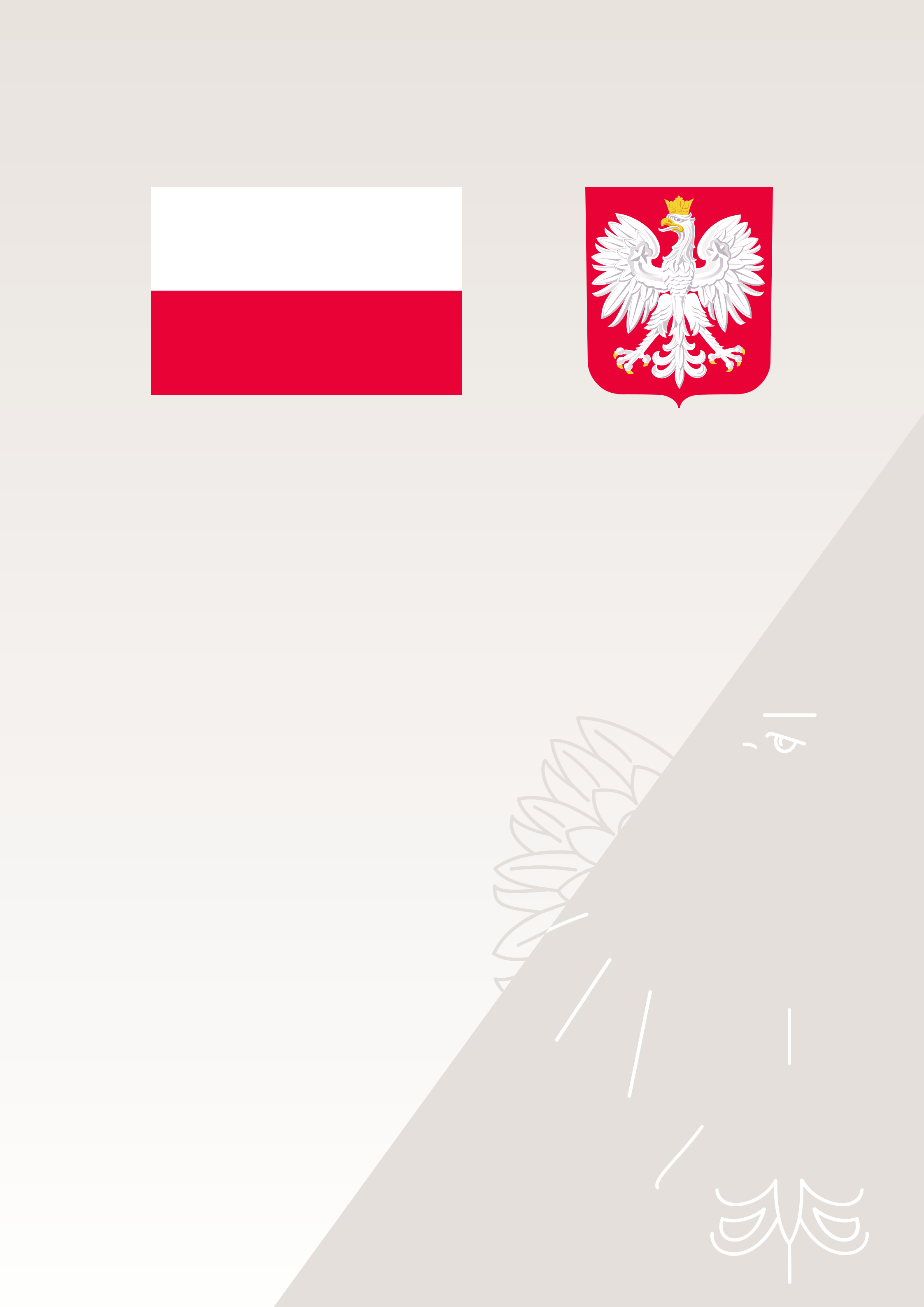 DOFINANSOWANO ZE ŚRODKÓW BUDŻETU PAŃSTWA FUNDUSZU SOLIDARNOŚCIOWEGOPROGRAM "ASYSTENT OSOBISTYOSOBY Z NIEPEŁNOSPRAWNOŚCIĄ" DLA JEDNOSTEK SAMORZĄDU TERYTORIALNEGO – EDYCJA 2024DOFINANSOWANIE478.325,94 ZŁCAŁKOWITA WARTOŚĆ478.325,94 ZŁW programie mogą wziąć udział:1/ dzieci do 16 roku życia z orzeczeniem o niepełnosprawności łącznie ze wskazaniami: konieczności stałej lub długotrwałej opieki lub pomocy innej osoby w związku ze znacznie ograniczoną możliwością samodzielnej egzystencji oraz konieczności stałego współudziału na co dzień opiekuna dziecka w procesie jego leczenia, rehabilitacji i edukacji2/osoby niepełnosprawne posiadające orzeczenie o niepełnosprawności:a/ o stopniu znacznym lubb/ o stopniu umiarkowanym alboc/ traktowane na równi do wymienionych w lit. a i b Usługi asystencji osobistej mogą polegać w szczególności na pomocy asystenta w:     1/	wykonywaniu czynności dnia codziennego dla uczestników Programu2/ wyjściu, powrocie lub dojazdach  z uczestnikiem Programu w wybrane przez uczestnika miejsca,    3/  załatwianiu spraw urzędowych,    4/ korzystaniu z dóbr kultury (np. muzeum, teatr, kino, galerie sztuki, wystawy)    5/ zaprowadzaniu dzieci z orzeczeniem o niepełnosprawności do placówki oświatowej lub przyprowadzaniu ich z      niejDziałania podejmowane w ramach Programu mają na celu:poprawę funkcjonowania w życiu społecznym osób z niepełnosprawnościami,ograniczanie skutków niepełnosprawności,stymulację do podejmowania wszelkiego rodzaju aktywności przez osoby niepełnosprawne,przeciwdziałanie dyskryminacji ze względu na niepełnosprawność oraz wykluczeniu społecznemu osób niepełnosprawnych.Uczestnik programu za usługi asystencji osobistej nie ponosi odpłatności.Usługi asystenta mogą świadczyć:osoby posiadające dokument potwierdzający uzyskanie kwalifikacji w następujących kierunkach: asystent osoby niepełnosprawnej1, opiekun osoby starszej, opiekun medyczny, pedagog, psycholog, terapeuta zajęciowy.osoby posiadające co najmniej 6-miesięczne, udokumentowane doświadczenie w udzielaniu bezpośredniej pomocy osobom niepełnosprawnym np. doświadczenie zawodowe, udzielanie wsparcia osobom niepełnosprawnych w formie wolontariatu,osoby wskazane przez uczestnika Programu lub jego opiekuna prawnego, które nie są członkami rodziny osoby niepełnosprawnej, pod warunkiem złożenia przez osobę niepełnosprawną pisemnego oświadczenia, że wskazany przez nią asystent jest przygotowany do realizacji wobec niej usług asystencji osobistej.Osoby zainteresowane udziałem w Programie prosimy o kontakt telefoniczny z pracownikami socjalnymi Ośrodka Pomocy Społecznej w Siedlisku tel. 683883230 lub informację drogą e-mail na adres opssiedlisko@wp.pl